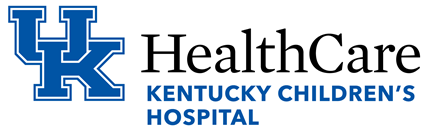 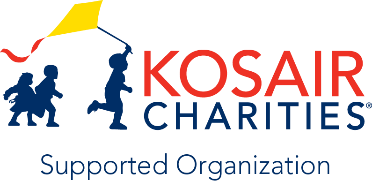 Pediatric Forensic Medicine: Quick Reference SheetPlease follow the guidelines below when sending a child to UK for evaluation of suspected child maltreatment: Please call PFM before sending a child to UK ED for evaluation to coordinate consult and care. This ensures easier transfer of information and better patient care. During normal business hours, call PFM at 859-218-6727.After-hours and on weekends, please call UK MD’s at 859-257-1000 and ask for the Pediatric Forensic Medicine team member on call.For photo review, please call the office during normal business hours at 859-218-6727 before emailing photos to Peds Forensic email: ukpedfor@uky.eduFor photo review on the weekend or after hours, please call UK MD’s at 859-257-1000 and ask for the Pediatric Forensic Medicine team member on call. Glossary of TermsNAT – Nonaccidental trauma: Injury occurring as a result of child maltreatment/abuse/neglect. PFM – Pediatric Forensic Medicine: Medical specialty of child maltreatment/abuse/neglect. SDH – Subdural Hematoma: Collection of blood outside the brain.RH - Retinal hemorrhages: Hemorrhages in the retina of the eye often associated with pediatric abusive head trauma.Skeletal or Trauma Survey: a series of X-rays designed to evaluate each bone individually. Not the same as a babygram.Trauma labs: A series of labs conducted to evaluate for internal trauma to major organs and assess for bleeding issues. Ecchymosis: tracking of blood from ruptured blood vessels away from point of impact. Petechiae: Pinpoint, round (red, brown or purple) spots that appear on the skin as a result of bleeding under the skin as a result of ruptured capillaries.Occult injury: Injuries that are hidden and not seen upon physical exam.Sentinel injury: seemingly minor injury in infant that leads to discovery of more severe injury. SUID – Sudden Unexplained Infant Death: Deaths that occur suddenly and unexpectedly in previously healthy infants and have no obvious cause of death prior to investigation. BRUE – Brief Resolved Unexplained Event: when an infant younger than one year stops breathing, has a change in muscle tone, turns pale or blue in color, or is unresponsive. The event occurs suddenly, lasts less than 30 to 60 seconds.  Formerly known as ALTE.  OI – Osteogenesis Imperfecta:  a genetic bone disorder characterized by fragile bones that break easily. It is also known as “brittle bone disease.” Testing results will take several weeks. Patterned injury: injuries which leave the signature of the implement that inflicted it and are reproducible. Immersion burn: Scald burns with clear lines of demarcation. Occurs from part of the body being immersed in hot liquid.2nd tier labs: Additional lab testing in addition to trauma labs to test for bleeding and bone disorders. *Take several weeks to be resulted.Ten 4 Bruising Rule ANY bruising of the TORSO, EARS, or NECK in a child 4 years of age or younger OR ANY bruising, ANYWHERE, on a child 4 months of age or youngerIngestionsAny ingestions classified as a near fatality or child under 1 year of age. Other ingestion cases will be handled on a case by case basis. 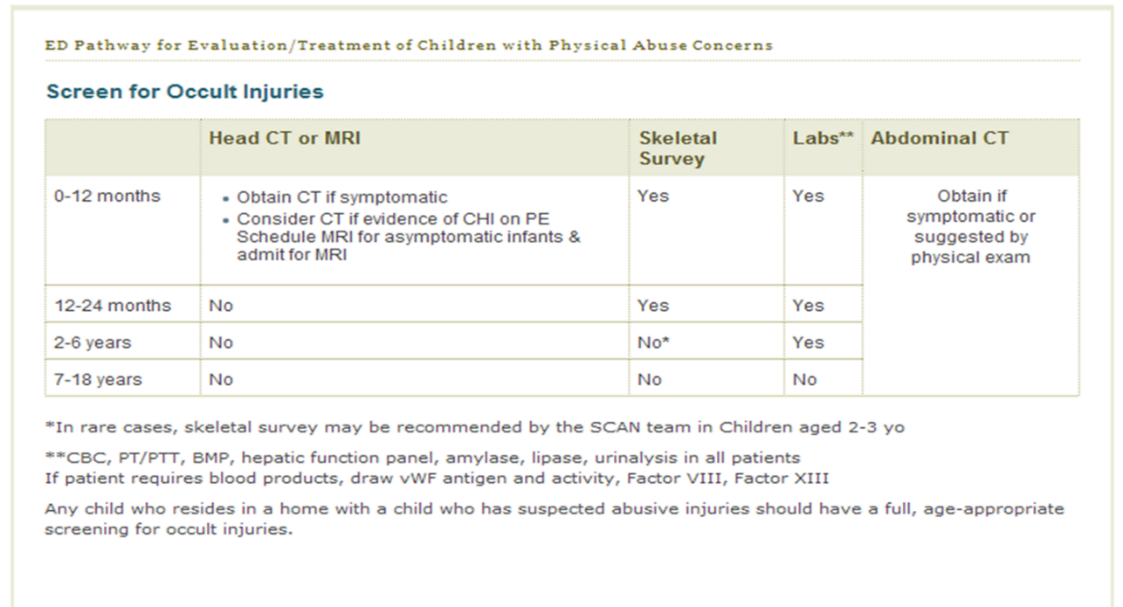 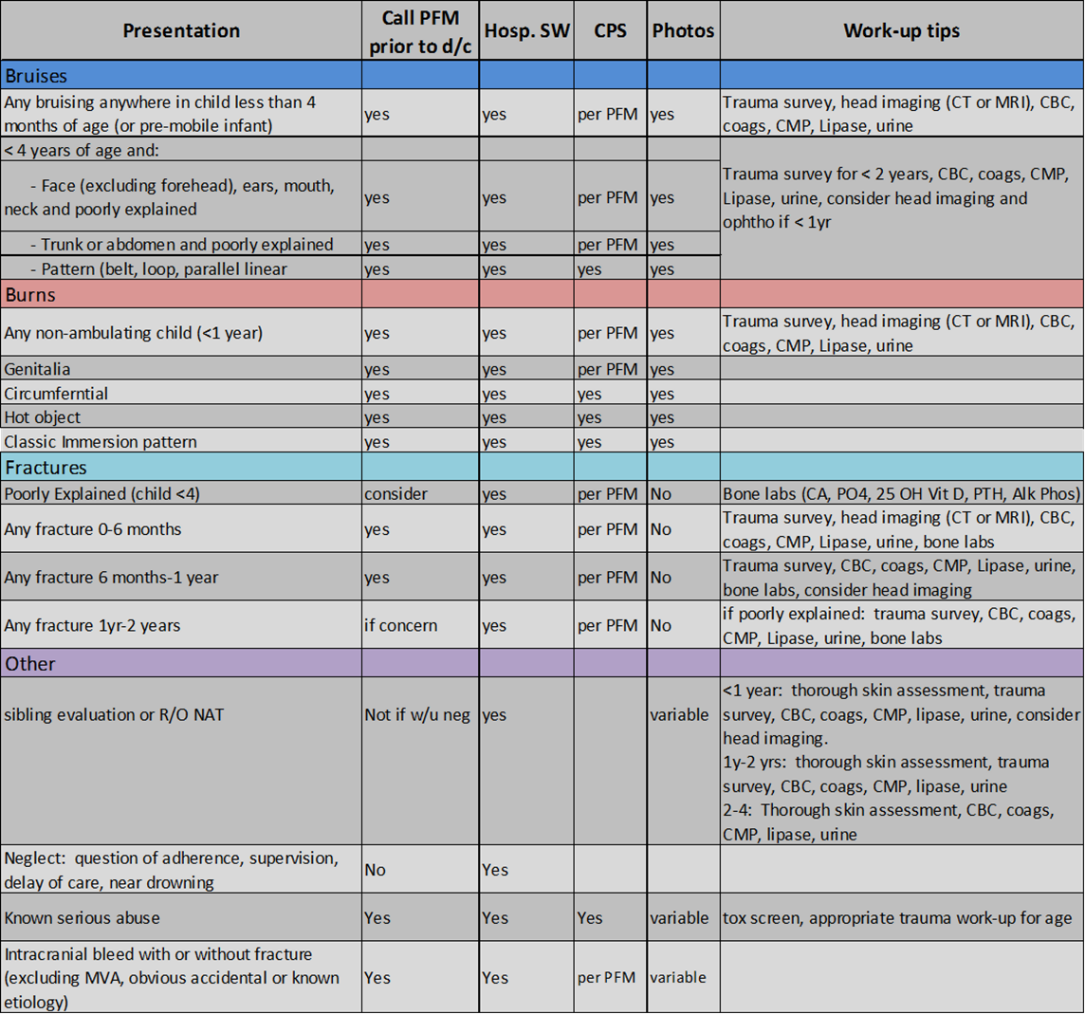 